Uthyrningsavtal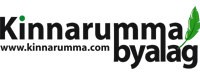 Denna dag har följande avtal upprättats mellan hyrestagaren ovan och Kinnarumma Byalag, nedan kallad uthyraren. Avtalet upprättas och undertecknas i två liktydiga exemplar varav uthyraren och hyrestagaren tager var sitt.Om inget annat avtalats gäller följande prissättning för hyra av lokalerna fr o m 1 januari 2024: Dygns hyra (12.00- 12.00); 1500:-, inklusive ljudanläggning. Hyra dagtid 10:00-18:00 (dop, kalas, konferens etc) 750 kr. Hyra enstaka timmar, 150 kr/timma. Närstående föreningar har 50% rabatt. Betalning via Swish 123 395 8667 eller bankgiro 5635-8088. (Märk betalning med hyra,datum,namn Hyrestagarens åtagandenHyrestagaren förbinder sig att använda den kod man får ca 24 timmar innan uthyrningen för att ta sig in i lokalen och att låsa lokalen efter man använt lokalen färdigt.Hyrestagaren förbinder sig att ansvara för att lokalerna städas och återställs i det skick de befann sig i vid hyrestidens början. Om inte städning utförs har uthyraren rätt att ta ut en städavgift motsvarande kostnaden för ett städbolag.Hyrestagaren förbinder sig att utrymma lokalerna på avtalad tid.Hyrestagaren förbinder sig att nyttja lokaler, inventarier samt andra i lokalerna befintliga saker varsamt.Hyrestagaren förbinder sig att ersätta eventuella skador på de samma som orsakats av oförsiktighet från hyrestagarens sida.Hyrestagaren förbinder sig att hålla god ordning i lokalen (samt på omkringliggande tomtmark).Hyrestagaren ansvarar vidare för att dennes verksamhet inte stör förbipasserande eller boende i intilliggande fastigheter. Efter 01.00 dag före lördag och helgdag och övriga dagar efter 23.00 skall det vara tyst.Under hyrestiden får ingen verksamheten som strider mot svensk lagstiftning bedrivas.Eventuella utryckningskostnader som på grund av underlåtelse av ovanstående åtaganden från hyrestagarens sida debiteras densamme.Uthyrarens åtaganden/rättigheterUthyraren förbinder sig att på avtalad tid hålla lokalerna i vederbörligt skick, samt se till att eventuellt avtalat material finns på plats (sådant material skall i så fall omnämnas i separat bilaga till avtalet).Uthyrarens ersättningsansvar, gentemot hyrestagaren, är begränsat till hyreskostnaden. Uthyraren ansvarar under inga omständigheter för inkomstbortfall, kostnader eller ersättningar utöver ovanstående till hyrestagaren och/eller tredje part.Uthyraren ansvarar under inga omständigheter för personskador som orsakats vid bruk av densammes lokaler, inventarier eller andra i lokalerna befintliga saker.Uthyraren förbinder sig att hålla lokalerna fullt försäkrade, sådan försäkring innefattar inte hyrestagarens egendom och/eller personskador.Uthyraren förbehåller sig rätten att vi varje enskilt hyrestillfälle, fritt pröva hyrestagarens (och/eller dennes verksamhet under hyresperioden) lämplighet. Uthyraren äger vidare rätt att avböja uthyrning utan vidare förklaring.Kinnarumma den         /         20     ........................................................................................................	......................................................................................................…..Hyrestagare	Uthyrare, för Kinnarumma Byalag........................................................................................................	......................................................................................................…..Namnförtydligande	NamnförtydligandeKinnarumma Byalag www.kinnarumma.com • byalaget@kinnarumma.comHyrestagare, efternamn samt alla förnamnLokal som uthyrningen avserLundskullegårdenGatuadressPostnummerTelefonPersonnummerHyressummaUthyrnings datum och tid